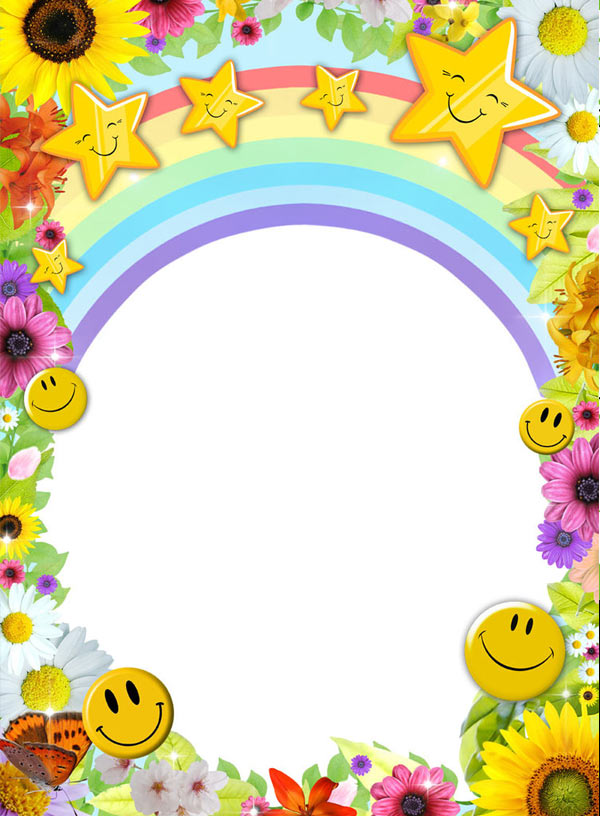 Приметы летаЛето дождливое – зима снежная, морозная.
Лето сухое, жаркое – зима малоснежная, морозная.
Сырое лето и теплая осень - к долгой зиме.
Стихио летеВот и лето,
Вот и лето подоспело –
Земляника покраснела:
Повернется к солнцу боком –
Вся нальется алым соком.
В поле – красная гвоздика, 
Красный клевер. Погляди-ка:
И лесной шиповник летом
Весь осыпан красным цветом.
Видно, люди не напрасно
Называют лето красным.М. ИвенсенИюньЕсли первые два дняиюня льет дождь —весь месяц сухой.Сильные росы в июне —к плодородию,а частые туманы —к обилию грибов.11 июня Федосья колосяница. В этот день запрещалось прыгать. Считалось, что наливаются колосья и земле становиться тяжело.
Защита от солнцаЧтобы ребенок не получил солнечный ожог, необходимо избегать длительного пребывания его на солнце.Летом ребенку необходимо:- носить одежду из натуральных тканей;- хорошо, если плечи будут закрыты;-на голову надо надевать легкую панаму, чтобы шея и уши были закрыты;- давать больше пить воды.Уроки счастливой жизни1. Отпускайте людей и ситуации.2.Следите за внешностью.3.Не нойте и не жалуйтесь на судьбу.4.Позволяйте себе делать ошибки.5. Развивайте индивидуальность.6. Принимайте решения самостоятельно.7. Не навязывайтесь,мир огромен.Мультфильмы для детейДетская психика-это зеркало. Начиная с 1,5 лет малыш своим поведением отражает, то что происходит в его маленьком мире. И мир мультфильма – это его объективная реальность. Потому все, что ребенок видит в мультфильме он принимает всерьез.